.Kick, Steps X4, Kick, Steps Traveling X4, Rock & Cross &1 Kick RF Fwd (&), Step RF down (1). &2 Kick LF Fwd (&), Step LF down (2). &3 Kick RF Fwd (&), Step RF down (3). &4 Kick LF Fwd (&), Step LF down (4). &5 Kick RF to R Side (&), Step RF to R side (5). &6 Kick LF across RF (&), Step LF across RF (6). &7&8 Kick RF to R side (&), Rock RF to R side (7), Recover weight to LF (&),Cross RF over LF (8).  & Cross, Hold, & Cross X2, Rock & Together, & Fwd & Back turning ½ L. &1 Step LF to L side (&), Cross RF over L (1). 2 Hold position (2). &3 Step LF to L side (&), Cross RF over LF (3) &4 Step LF to L side (&), Cross RF over LF (4) 5&6 Rock LF to L side (5), Recover weight to RF (&), Step LF to RF (6). &7&8 Step RF Fwd to R diag (&), Step LF Fwd to L diag (7), Step RF back to Centre, Step LF next to RF (&8) Turning ½ to L.  & Fwd & Back turning ½ L, Step RF, Clap X2, Step LF Clap X2, Knee Rolls. &1&2 Step RF Fwd to R diag (&), Step LF Fwd to L diag (1), Step RF back to Centre, Step LF next to RF (&2) Turning ½ to L. &3,4 Step RF Fwd to R diag (&), Clap hands (3), Clap Hands (4). &5,6 Step LF Fwd to L diag (&), Clap hands (5), Clap Hands (6). 7,8 Roll L knee round to L (7), Roll L knee round to L (8).  Cross, Side, Back, Hitch, Back, Side, Fwd, Fwd Step Together & Hitch X3. 1&2 Cross RF over LF (1), Step LF to L side (&), Turn ¼ R, Step RF back (2). &3&4 Hitch L knee (&), Step LF back (3), Step RF to R side (&), Turn ¼ R, Step LF Fwd (4). 5,6 Step RF Fwd (5), Step LF to R, Hitch R knee (6). &7&8 Step RF Fwd (&), Step LF to R, Hitch R knee (7), Step RF Fwd (&), Step LF to R, Hitch R knee (8). www.mattoakley.co.ukLets Switch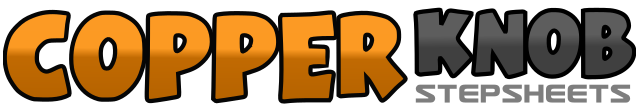 .......Count:32Wall:2Level:Beginner.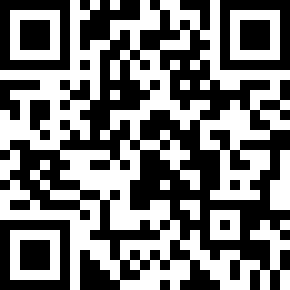 Choreographer:Matt Oakley (UK) & LeeAnne Forsén (SWE)Matt Oakley (UK) & LeeAnne Forsén (SWE)Matt Oakley (UK) & LeeAnne Forsén (SWE)Matt Oakley (UK) & LeeAnne Forsén (SWE)Matt Oakley (UK) & LeeAnne Forsén (SWE).Music:Switch - Will SmithSwitch - Will SmithSwitch - Will SmithSwitch - Will SmithSwitch - Will Smith........